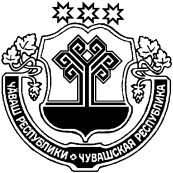 О прогнозном плане приватизациимуниципального имуществаЯнтиковского сельского поселенияЯнтиковского района на 2019 годСобрание депутатов Янтиковского сельского поселения р е ш и л о:         1. Утвердить прогнозный план приватизации муниципального имущества Янтиковского сельского поселения Янтиковского района на 2019 год.         2. Контроль за исполнением настоящего решения оставляю за собой.         3.Данное решение вступает в силу с  момента подписания.Председатель  Собрания депутатовЯнтиковского сельского полселения                                   С.В. НиколаеваГлава Янтиковского сельского поселения 		      Н.И. Сормов                                                                                                     Приложение                                                                      к решению Собрания депутатов                                                                 Янтиковского сельского поселения                                                                                                                                                                           от 15.02.2019 № 59/2Прогнозный план (программа)приватизации муниципального имущества Янтиковского сельского поселения Янтиковского района на 2019 год.             Раздел I. Прогнозный план (программа) приватизации муниципального имущества Янтиковского сельского поселения Янтиковского района на 2019 год (далее именуется  программа приватизации) разработан в соответствии с Федеральным законом «О приватизации государственного муниципального имущества» от 21.12.2001 г. № 178 – ФЗ.             Основными задачами в сфере приватизации муниципального имущества являются:            - приватизация муниципального имущества, незадейственного в обеспечении функций и задач администрации Янтиковского сельского поселения;           - формирование доходов бюджета Янтиковского сельского поселения.            Исходя из оценки прогнозируемой стоимости предлагаемых к приватизации объектов в 2019 году, ожидается поступление в бюджет сельского поселения доходов от продажи приватизируемого муниципального имущества в размере 450 тысяч рублей.             Раздел II.            Объекты недвижимости, находящиеся в муниципальной собственности Янтиковского сельского поселения Янтиковского района, и подлежащие приватизации в 2019 годуЧĂВАШ РЕСПУБЛИКИТĂВАЙ РАЙОНĚ ЧУВАШСКАЯ РЕСПУБЛИКА ЯНТИКОВСКИЙ РАЙОН ТĂВАЙ ЯЛ ПОСЕЛЕНИЙĚН ДЕПУТАТСЕН ПУХĂВĚ ЙЫШĂНУ«15» февраль 2019  59/2 № Тǎвай ялěСОБРАНИЕ ДЕПУТАТОВ ЯНТИКОВСКОГО СЕЛЬСКОГО  ПОСЕЛЕНИЯ РЕШЕНИЕ«15» февраля 2019 № 59/2село Янтиково№№Наименование объекта недвижимости, местонахождениеОбщая площадь (кв.м)Срок приватизации (квартал)1. Нежилое здание, местоположение: Чувашская Республика, Янтиковский район, с. Янтиково, пр. Ленина, здание находится примерно в 40 м. по направлению на северо-запад от ориентира дом № 36земельный участок266,5028251-42.Нежилое здание, местоположение: Чувашская Республика, Янтиковский район, д. Салагаево, ул. Родник, д. 41земельный участок41031381-43.Нежилое здание (МТФ), местоположение: Чувашская Республика, Янтиковский район, Янтиковское сельское поселение, на окраине села Русские Норваши в кадастровом квартале с кадастровым номером 21:26:280101земельный участок1161,174961-4